Konstantin a MetodějStaří Slované ve Velkomoravské říši uctívali mnoho bohů. Byli to POHANÉ. Uctívali např. Peruna – boha hromu, Moranu – bohyni smrti, Mokoš – bohyni země a úrody a mnoho dalších.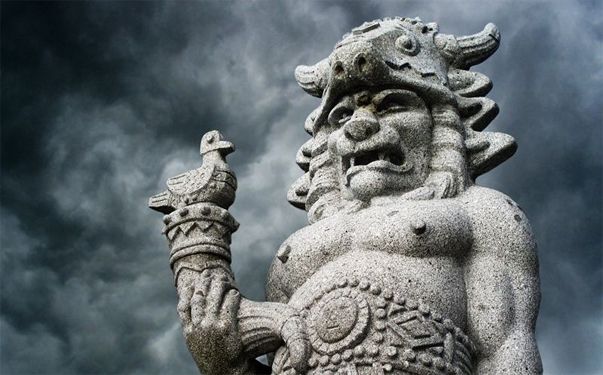 Pohanský bůh Radegast – novodobá socha dnes stojí pod vrcholem Radhoště v Beskydech.Na začátku prvního tisíciletí začali lidé věřit v jediného Boha. Stávali se křesťany. Někdy dobrovolně, často ale z donucení přijímali svátost křtu.Přijímali tím slib, že budou žít podle božích přikázání. Že nebudou krást ani vraždit, že budou ctít své rodiče a věřit právě v jediného Boha.Křesťanství mezi lidmi šířili kněží, vzdělaní lidé, kteří uměli číst a psát. První kněží přicházeli z německých zemí a zdejší lidé jim nerozuměli.Proto moravský kníže Rastislav pozval na Moravu dva bratry, Konstantina a Metoděje, kteří znali slovanský jazyk, aby křesťanství šířili srozumitelnou řečí.  Přišli k nám v roce 836. Protože zvěstovali víru, říká se jim VĚROZVĚSTOVÉ.Konstantin vytvořil první slovanské písmo – HLAHOLICI, z něhož se vyvinula dnešní azbuka.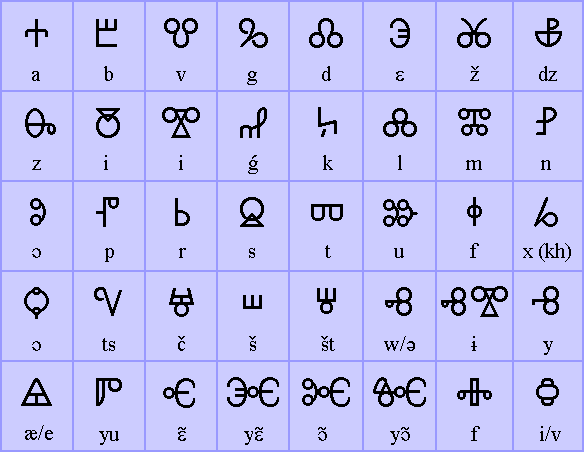 Nejen písmena, ale i hlásky – výslovnost jsou hodně odlišné od dnešního písma.V době Konstantina a Metoděje se křesťanství v našich zemích rychle šířilo, bylo postaveno mnoho kostelů. Za své zásluhy byli oba bratři prohlášeni za svaté. Konstantin později vstoupil do kláštera a přijal jméno CYRIL.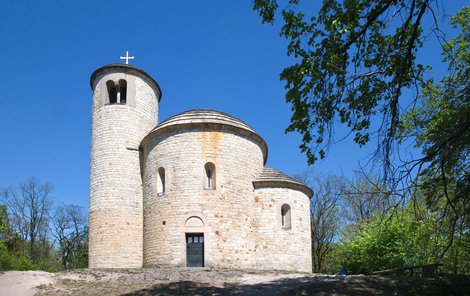 Za vlády knížete Svatopluka (koncem 9. století) byli jejich následovníci ze země vyhnáni, protože Svatopluk prohrál válku, musel se vrátit k západnímu typu křesťanství a pozvat do země kněží z Franské říše. Hlaholici nahradila LATINKA, kterou píšeme dodnes.I přes to v době vlády knížete Svatopluka Velká Morava dosáhla svého největšího rozkvětu.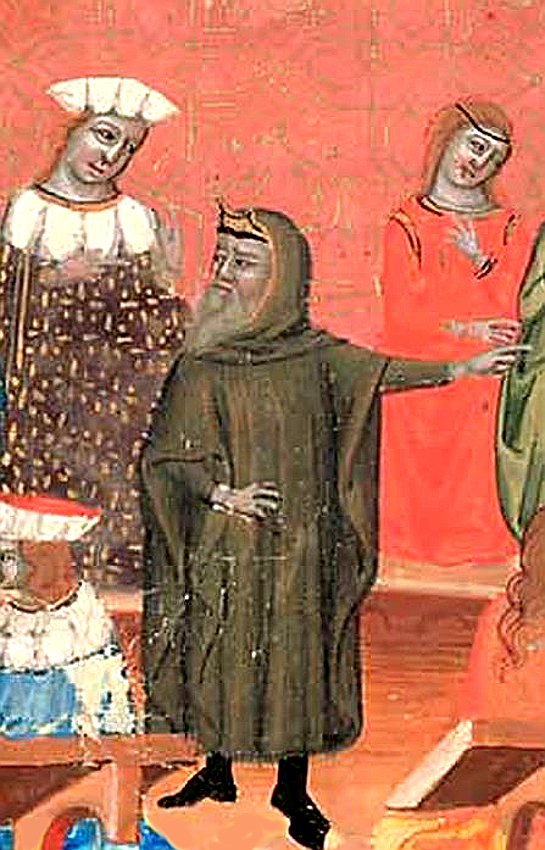 Obrázek pochází z Dalimilovy Kroniky.  Dalimil mohl jen těžko vědět, jak Svatopluk skutečně vypadal. Kronika byla napsána až na  počátku 14. století, což je více než 400 let od Svatoplukovy vlády.POZOR, POZOR, POZOR!!!!!KNÍŽE = VLÁDCE                        	 KNĚŽÍ = ŠÍŘITELÉ NÁBOŽENSTVÍ    A TO JE VELIKÝ ROZDÍL!!!!!!!!